Domov Božice p.o. Vás srdečně zve na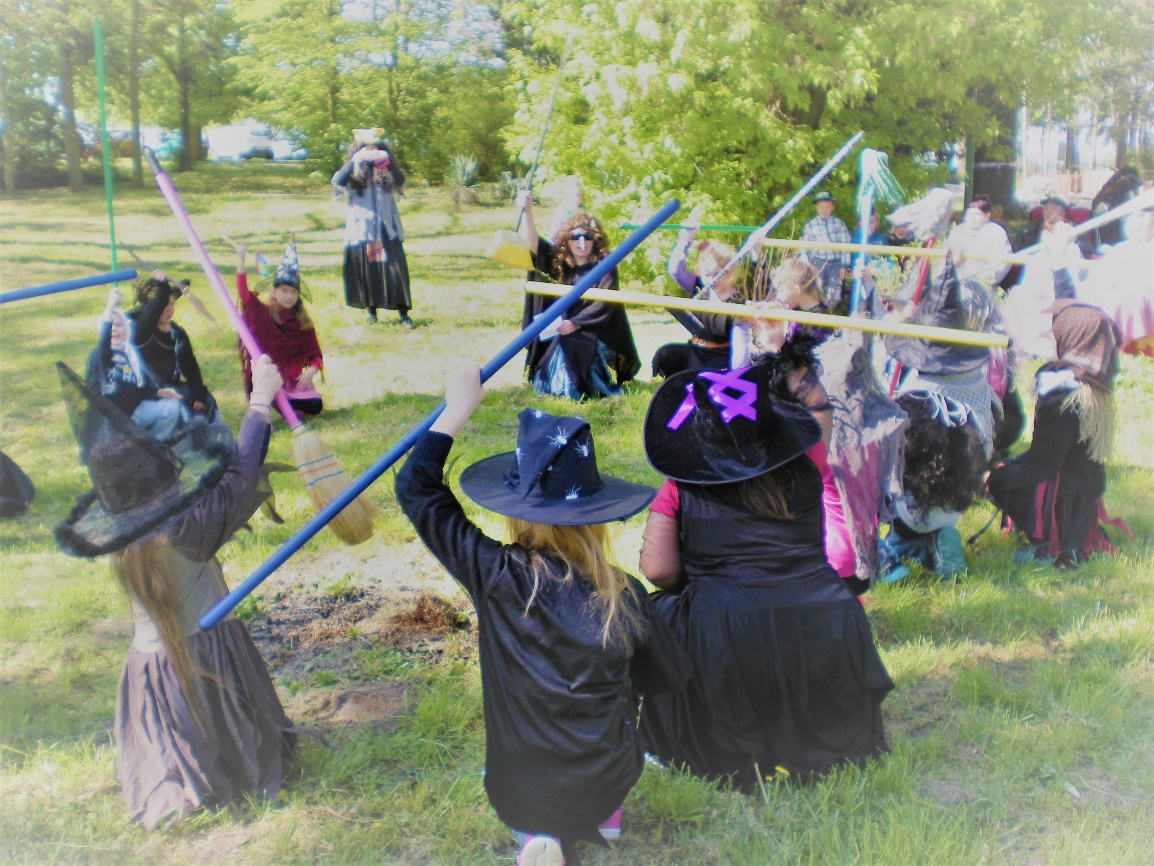 Nenechte si ujít:vystoupení žáků ZŠvystoupení klientů Domova Božicesoutěžegrilování